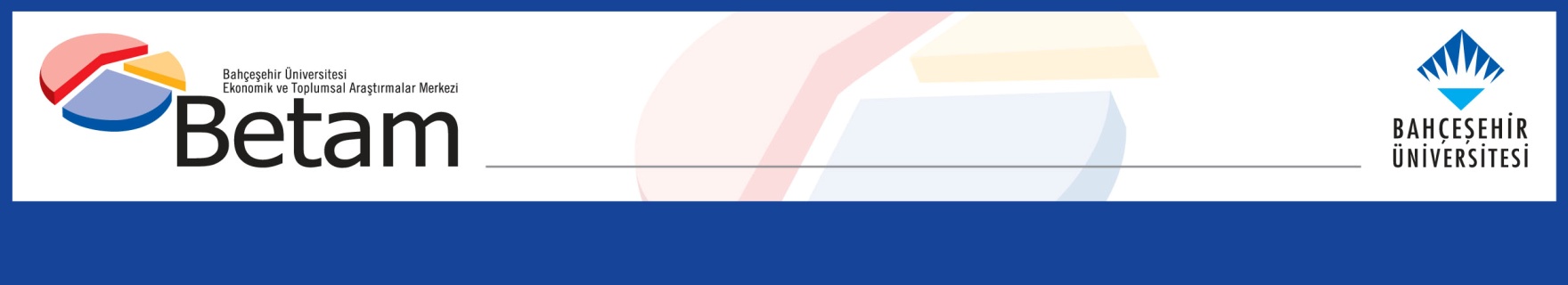 SHARP INCREASE IN UNEMPLOYMENTSeyfettin Gürsel*, Gokce Uysal  and Furkan Kavuncu***Executive SummarySeasonally adjusted labor market data shows that in the period of November 2018, non-agricultural unemployment rate increased by 0.6 percentage points and reached 14.1 percent. In this period, employment decreased in all sectors albeit a decrease in labor force. Thus unemployment rate rose significantly. Employment in manufacturing decreased by 78 thousand in the last three periods combined. This decline parallel to the in the industrial production index which has been decreasing since July 2018. The decrease in employment in the construction sector has amounted to 363 thousand since the beginning of 2018. As for services, employment dropped by 87 thousand in the period of November 2018. With reference to Betam’s growth estimate for the last quarter of 2018, which is noted as minus 3.5 percent, we expect the increase in non-agricultural unemployment rate to continue in the period of December 2018. The number of unemployed is 3.8 million According to seasonally adjusted labor market data, in the period of November 2018 compared to October 2018, the non-agricultural labor force decreased by 13 thousand to 27 million 179 thousand and also the number of employed in non-agricultural sectors decreased by 174 thousand and dropped to 23 million 347 thousand; and thereby non-agricultural unemployment rate rose to 14.1 percent (Figure 1, Table 1). Note that, in this period, we observe a decline in non-agricultural labor force. An increase of 0.6 percentage points in non-agricultural unemployment despite the decline in non-agricultural labor force is implies that the labor market outlook is bleak. Similar increases over the course of a single period were observed in 2008-2009 Global Recession and in the period of July 2016.Figure 1 Seasonally adjusted non-agricultural labor force, employment, and unemployment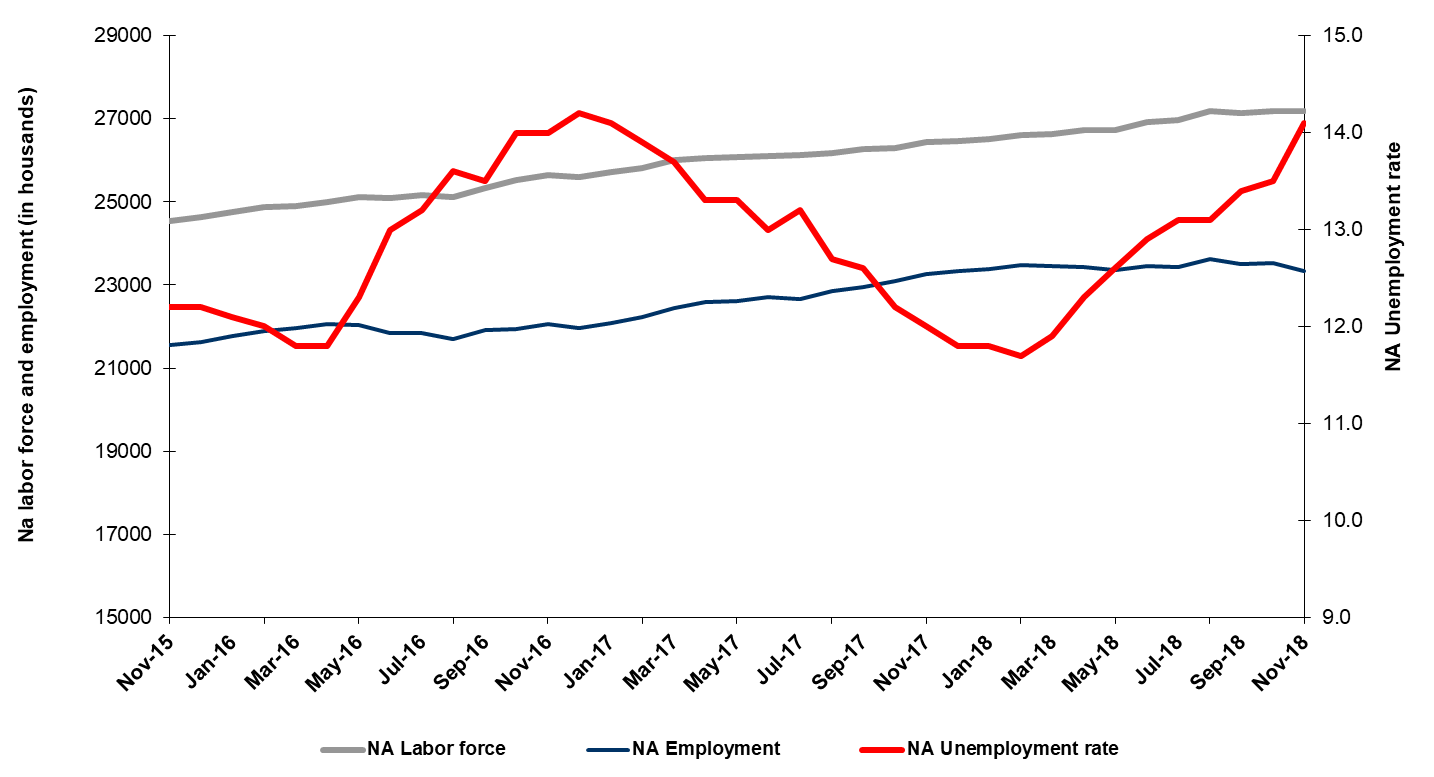 Source: Turkstat, BetamNote that the period of November 2018 is the average of October, November and December 2018, so it reflects the last quarter of 2018. In addition, Betam’s growth estimate for the last quarter of 2018 is -3.5 percent. The rapid increase in non-agricultural unemployment rate is consistent with this expectation.  Unemployment rate is expected to increase by 0.2 percentage points in December 2018Betam's forecasting model had predicted that the seasonally adjusted non-agricultural unemployment rate would increase by 0.2 percentage points to reach 13.7 percent in November 2018. In fact, non-agricultural unemployment increased by 0.6 percentage points and reached to 14.1 percent. Betam’s forecasting model predicts that the seasonally adjusted non-agricultural unemployment rate will reach 14.3 percent in the period of December 2018. Forecasting model details are available on Betam's website. Kariyer.net application per vacancy series used in the Betam forecasting model is depicted in Figure 3. Kariyer.net series is only one of the inputs of Betam forecast model. Indeed, several variables such as employment agency (İŞKUR) data, reel sector confidence index, capacity utilization rate are used in forecasting.Figure 2 Seasonally adjusted non-agricultural unemployment rate and application per vacancy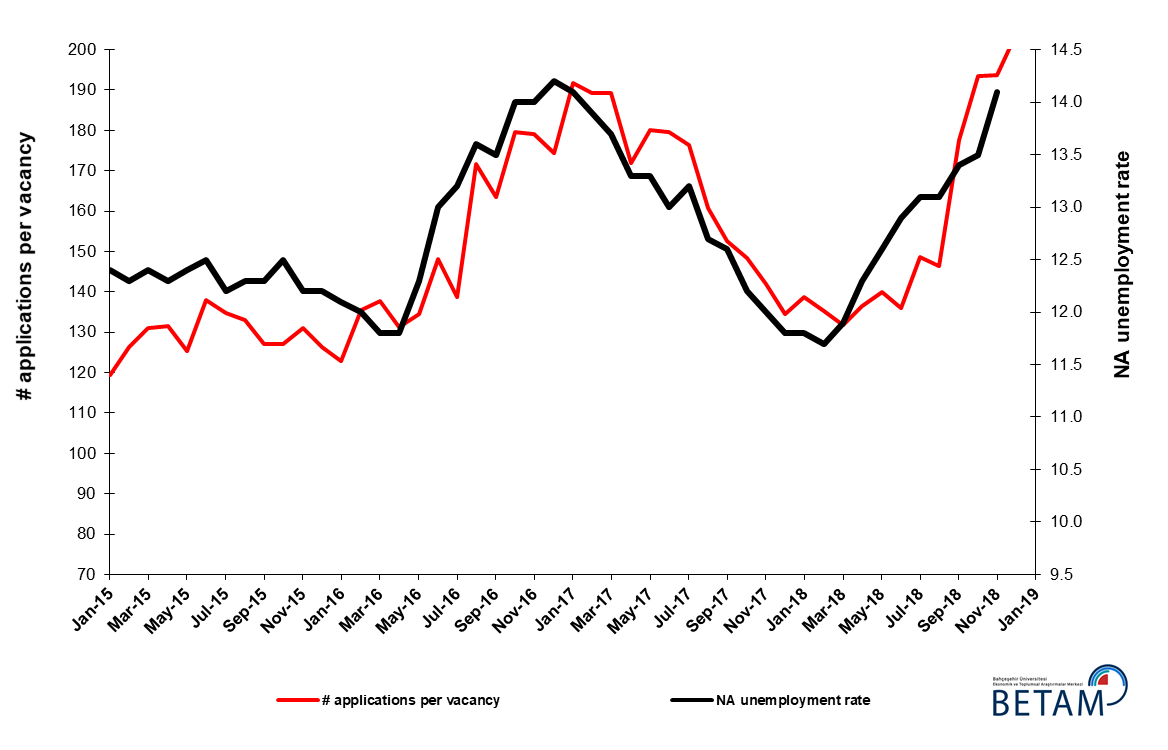 Source: Kariyer.net, Turkstat, BetamEmployment losses in all sectorsAccording to seasonally adjusted sectoral labor market data, employment decreased significantly in the period of November 2018 compared to September 2018 (Figure 3, Table 2) in all sectors. While the employment in services decreased by 87 thousand in this period, employment losses in manufacturing, construction and agriculture were 40 thousand, 47 thousand and 54 thousand, respectively. The decrease in non-agricultural employment by 174 thousand is the most severe drop since the decrease by 190 thousand in July 2016 (Table 2). In manufacturing, employment decreased for three consecutive periods. As for construction, employment losses which began in the period of February 2018 continued and the total loss recorded since reached 363 thousand.Figure 3: Employment by sectors (in thousand)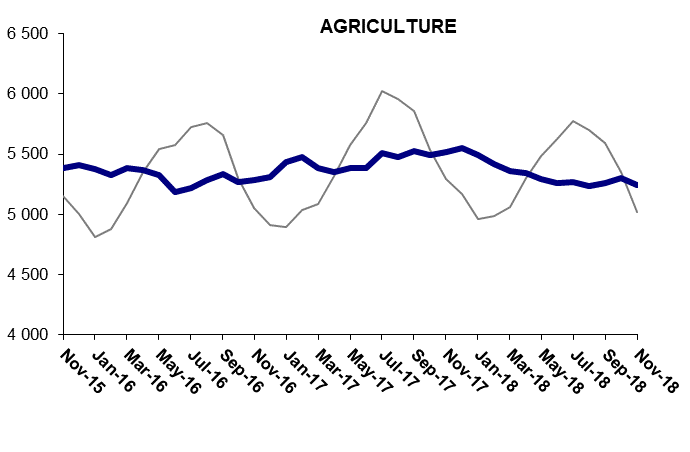 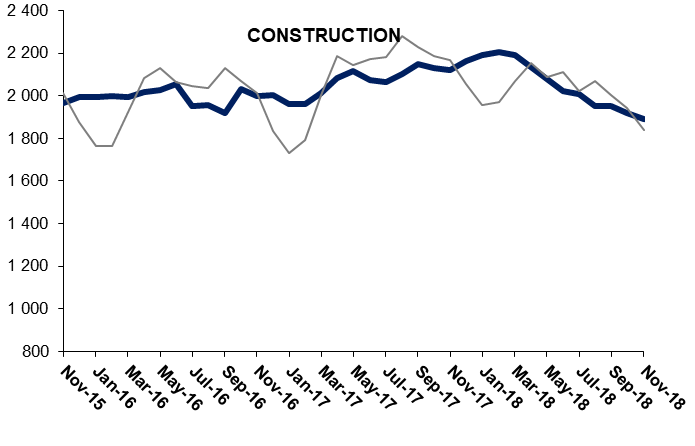 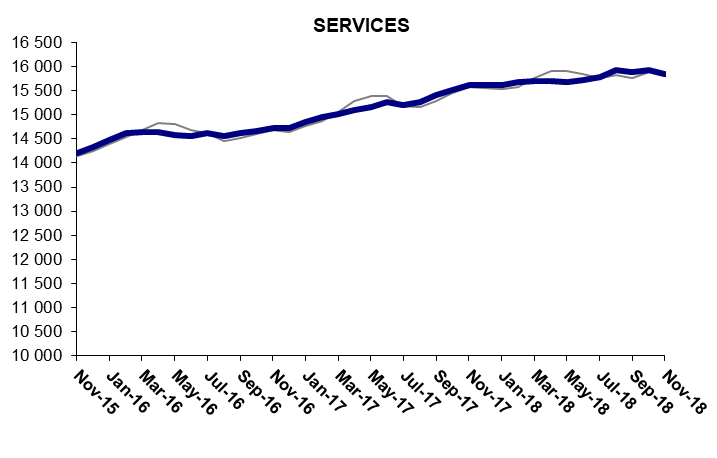 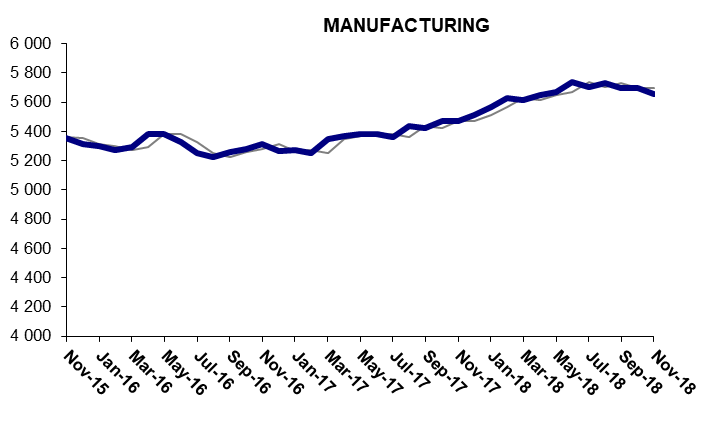 Source: TURKSTAT, BetamThe number of non-agricultural unemployed within a year increased From October 2017 to October 2018 non-agricultural labor force decreased by 732 thousand (2.8 percent) and non-agricultural employment increased by 72 thousand (0.3 percent) (Figure 4). The slowdown of the increase in employment becomes more evident, while year on year increase in labor force continues its normal trend. Thus, non-agricultural unemployed increased by 660 thousand and reached 3 million 886 thousand. Figure 4 Year-on-year changes in non-agricultural labor force, employment, and unemployment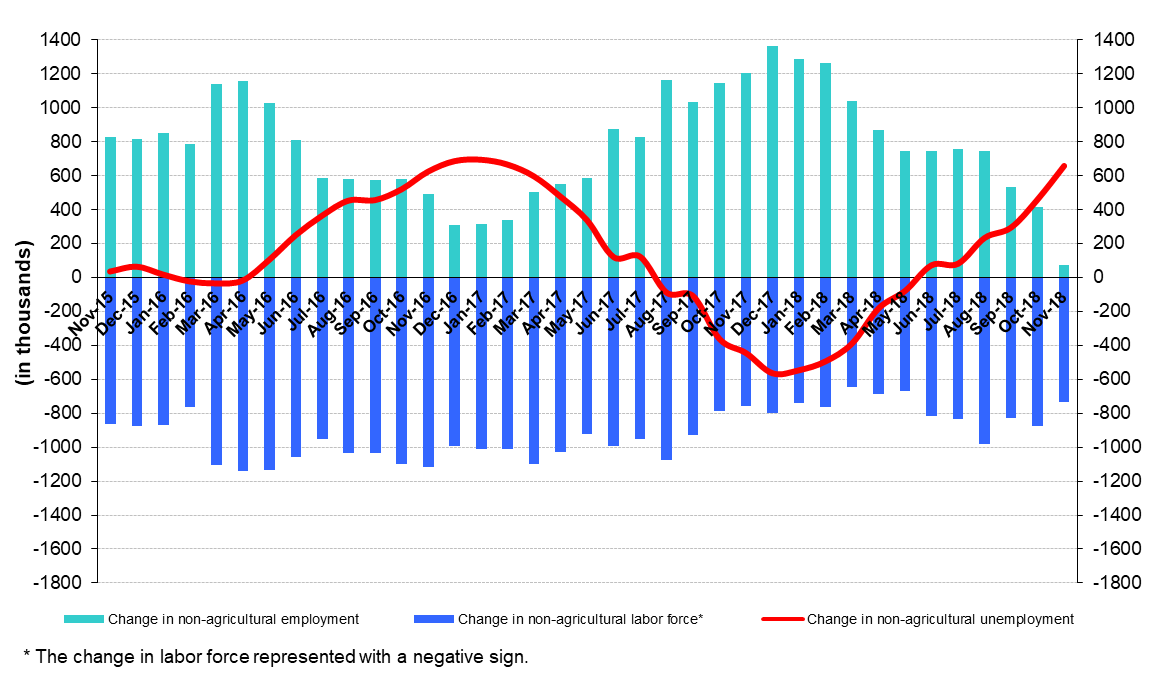 Source: Turkstat, BetamThe increase in non-agricultural male unemployment rate Figure 5 shows seasonally adjusted non-agricultural unemployment rate for males (green) and for females (purple). In the period of November 2018, the non-agricultural female unemployment rate increased by 0.3 percentage points and reached 18 percent while the non-agricultural male unemployment rate increased by 0.7 percentage points to 12.2 percent. The increase in the male non-agricultural unemployment rate is due to employment losses. Male employment decreased by 113 thousand in November 2018 compared to October 2018 (Table 3). The gender gap in non-agricultural unemployment rates decreased from 6.2 to 5.8 percentage points in the period of November 2018.Figure 5: Seasonally adjusted non-agricultural unemployment rate by gender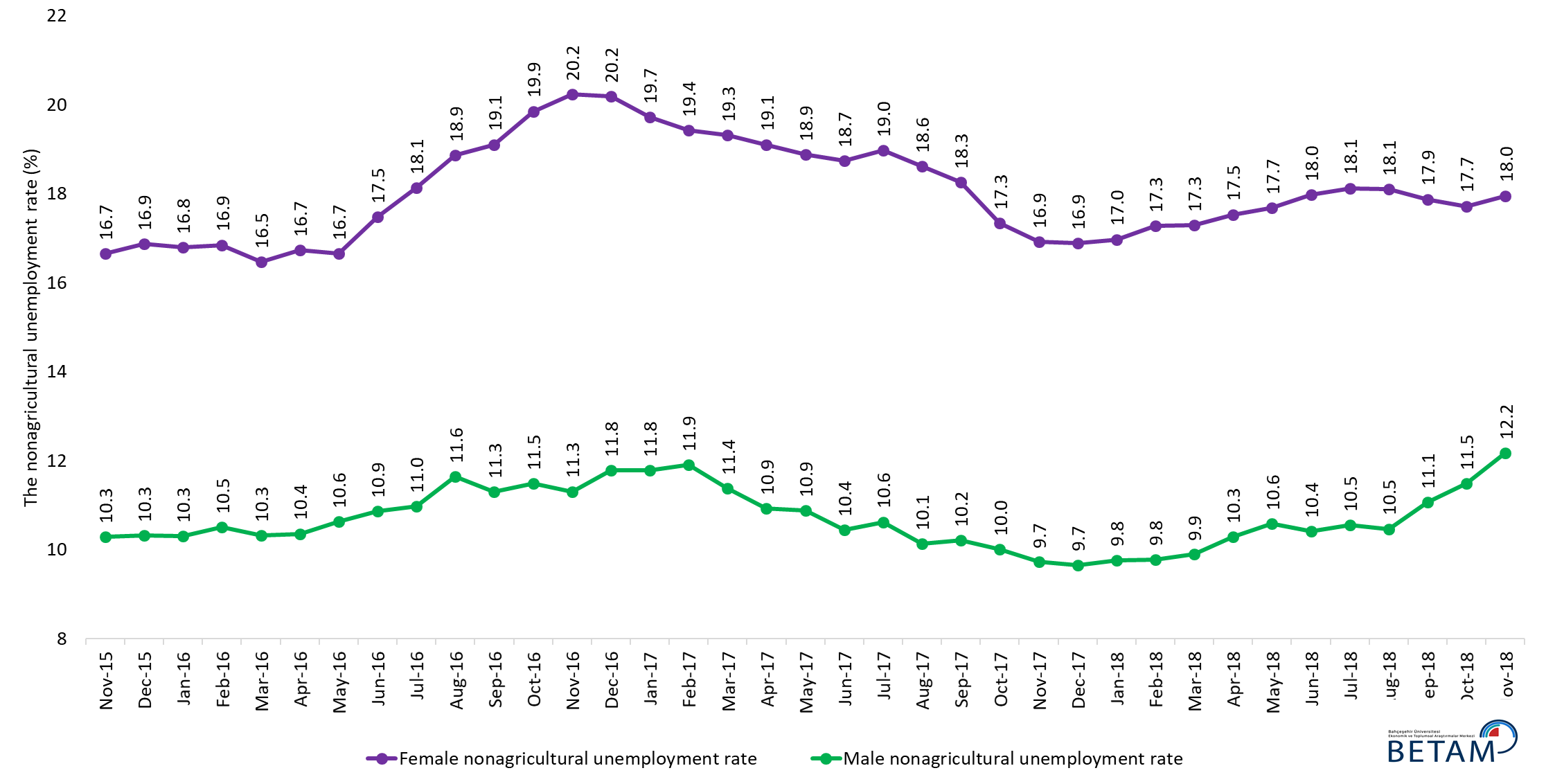 Source: Turkstat, BetamTable 1 Seasonally adjusted non-agricultural labor market indicators (in thousands) *Source: Turkstat, BetamTable 2 Seasonally adjusted employment by sectors (in thousands) *Source: Turkstat, BetamTable 3: Seasonally adjusted non-agricultural labor force by gender (thousands) Source: Turkstat, BetamLabor forceEmploymentUnemploymentUnemployment rateMonthly changesMonthly changesMonthly changesOctober-152439721347305012.5%Labor forceEmploymentUnemploymentNovember-152453821544299412.2%141197-56December-152463921633300612.2%1018912January-162476221766299612.1%123133-10February-162487321888298512.0%110122-12March-162489121954293711.8%1866-48April-162500522054295111.8%11310013May-162511922029309012.3%114-25139June-162510221839326313.0%-16-190174July-162515621835332113.2%53-457August-162512721710341713.6%-28-12597September-162533321913342013.5%2062033October-162551521943357214.0%18230152November-162563822049358914.0%12310617December-162558921955363414.2%-50-9444January-172571222087362514.1%124132-8February-172580722220358713.9%95133-38March-172600322441356213.7%196221-25April-172604522581346413.3%42140-98May-172608422615346913.3%39345June-172610322710339313.0%1995-76July-172611622669344713.2%13-4154August-172618322858332512.7%67189-122September-172626122952330912.6%7894-16October-172630523096320912.2%44144-100November-172643323261317212.0%128165-37December-172645723335312211.8%2474-50January-182652323393313011.8%66588February-182660223490311211.7%8097-17March-182663523465317011.9%32-2557April-182672423437328712.3%90-28118May-182673023362336812.6%6-7581June-182693123457347412.9%20195106July-182697423440353413.1%42-1759August-182717623616356013.1%20317627September-182713423498363613.4%-42-11876October-182719223521367113.5%582335November-182717923347383214.1%-13-174161AgricultureManufacturingConstructionServiceMonthly changesMonthly changesMonthly changesMonthly changesOctober-1554425363196514019AgricultureManufacturingConstructionServiceNovember-1553865353199214199-56-1027180December-155407531119961432621-424127January-1653725300199814468-35-112142February-1653275276199214620-45-24-6152March-165387529520161464360192423April-1653695381202914644-1886131May-1653285386205414589-41525-55June-1651875330195414556-141-56-100-33July-165215525419561462528-76269August-165282522419211456567-30-35-60September-1653375260203314621553611256October-1652725282200114661-6522-3240November-16528453162005147281234467December-165309526519611472825-51-440January-175434527419631485012592122February-175475525120151495441-2352104March-1753845346208315012-91956858April-1753505372211515094-34263282May-17538153862075151543114-4060June-17538553832063152644-3-12110July-1755095363210115205124-2038-59August-1754795437214715274-30744669September-175526542121291540247-16-18128October-1754915470212115505-3549-8103November-175520547021641562729043122December-17555155142193156283144291January-1854945567220615620-575313-8February-1854185627219315670-7660-1350March-1853615618213715710-57-9-5640April-1853405650207815709-2132-59-1May-1852925669202115673-4819-57-36June-1852625737200715713-3068-1440July-18526657031951157864-34-5673August-1852315730195115935-35270149September-185262569819181588231-32-33-53October-185298569618901593436-2-2852November-1852445656184315847-54-40-47-87Female Labor ForceFemale EmploymentFemale UnemployedMale Labor ForceMale EmploymentMale UnemployedChange in female labor forceChange in female employmentChange in male labor forceChange in male employment November-1568765730114517632158191813December-156966579011761768415859182591605240January-167010583211781772315896182744423938February-16704858611188177711590518663828488March-167063590011631781515976183915394471April-167148595211961785116001184985533525May-16718059841196179141600919053232648June-1672625993127017826158881938829-89-121July-167276595613201791215946196613-378758August-167314593413801796215871209138-2250-75September-1673795969141018029159932037653567122October-167430595514751809316014207951-156422November-167460595015091815116099205230-45884December-1674555950150518180160382142-4029-60January-1774495980146918253161022151-6307364February-1775146054146018274160982176647321-4March-17761861461472183201623620841059346138April-1776066152145318360163532007-13640117May-177657621114461838616385200051592632June-1776716233143818417164931924142231107July-177686622814581844616486196016-529-7August-1777206283143718488166151873345542129September-177769635014191851616626189049672911October-177780643013491853516680185510801954November-177828650313251857516769180648734089December-177885655313321860616809179757503140January-1879226577134518621168031819372415-6February-18795765811375186631683718253544135March-1879536577137618690168401849-3-4273April-1879916589140118721167941926371231-46May-1880276607142018747167621985361826-33June-188075662314521878616831195548163969July-188092662514671881016826198418225-4August-1881996715148418848168751973107903849September-1881696708146018868167802087-31-719-95October-1882606796146418900167302170918832-51November-1882436763148018919166172303-17-3319-113